Le 08 décembre 2012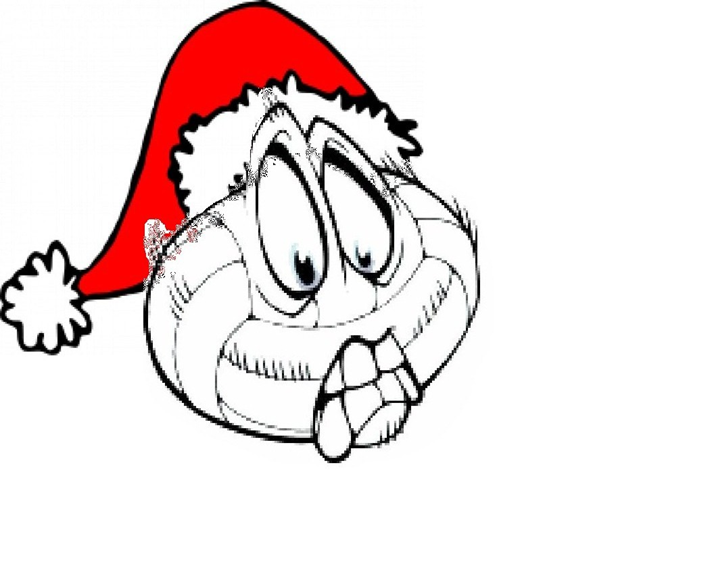 Le Volley Ball Hersinois organise son 1er tournoi de NOEL poussins-poussinesOù ????                       Salle Futura à Hersin CoupignyQuelle heure ????                                 L’accueil à 13h30                                                        Début du tournoi à 14h30Combien ????                                                              GRATUIT Buvette sur place Espérant vous voir nombreux et nombreuses pour cette première qui s’annonce sous les signes de la folie et de l’amusement.                                                                  L’équipe du VBH	 